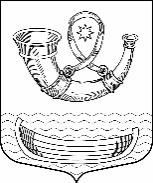 СОВЕТ  ДЕПУТАТОВМУНИЦИПАЛЬНОГО  ОБРАЗОВАНИЯ  ПАШСКОЕ СЕЛЬСКОЕ ПОСЕЛЕНИЕВОЛХОВСКОГО МУНИЦИПАЛЬНОГО РАЙОНАЛЕНИНГРАДСКОЙ ОБЛАСТИТРЕТЬЕГО СОЗЫВАРЕШЕНИЕот 27 мая 2019 года                                                                      №20/281/93О назначении публичных слушаний по проекту муниципального правового акта о внесении изменений в Устав муниципального образования Пашское сельское поселение Волховского муниципального района Ленинградской областиВ соответствии с Федеральными законами от 06.10.2003 года №131-ФЗ «Об общих принципах организации местного самоуправления в Российской Федерации», от 21.07.2005 года № 97-ФЗ «О государственной регистрации уставов муниципальных образований», пунктом 1 части 1 статьи 20, частями 8, 9, 10 статьи 36 Устава муниципального образования Пашское сельское поселение, Положением о публичных слушаниях в муниципальном образовании Пашское сельское поселение Волховского муниципального района, утвержденным решением совета депутатов муниципального образования Пашское сельское поселение Волховского муниципального района от 11.05.2018 года №17/225/77, совет депутатов муниципального образования Пашское сельское поселение Волховского муниципального района Ленинградской областир е ш и л :1. Принять за основу проект муниципального правового акта о внесении изменений в Устав муниципального образования Пашское сельское поселение Волховского муниципального района Ленинградской области, согласно Приложения к настоящему решению.2. Опубликовать проект муниципального правового акта о внесении изменений в Устав муниципального образования Пашское сельское поселение Волховского муниципального района Ленинградской области в срок до 7 июня 2019 года включительно в газете «Волховские огни».3. Провести публичные слушания по проекту муниципального правового акта о внесении изменений в Устав муниципального образования Пашское сельское поселение Волховского муниципального района Ленинградской области (далее по тексту – Публичные слушания). 4. Назначить дату, время и место проведения Публичных слушаний: 18 июня 2019 года в 16.00 часов по адресу: Ленинградская область, Волховский район, село Паша, улица Советская, дом 195, административное здание, зал заседаний.5. Утвердить Комиссию по организации и проведению Публичных слушаний (далее – Комиссия) в следующем составе:Председатель Комиссии: Максимова Н.В. – глава муниципального образования Пашское сельское поселение;Заместитель председателя Комиссии: Шеногина Л.А. – заместитель главы муниципального образования Пашское сельское поселение;Члены Комиссии: - Боровская Н.К. – председатель постоянной депутатской комиссии по вопросам местного самоуправления;- Капралов В.А., Власов А.А. – члены постоянной депутатской комиссии по вопросам местного самоуправления;- Винерова И.А. – заместитель главы администрации Пашского сельского поселения.6. Установить следующий порядок приема предложений от граждан по проекту муниципального правового акта о внесении изменений в Устав муниципального образования Пашское сельское поселение Волховского муниципального района Ленинградской области:6.1.  Прием предложений от граждан осуществляется в письменном виде после опубликования проекта муниципального правового акта о внесении изменений в Устав муниципального образования Пашское сельское поселение Волховского муниципального района Ленинградской области в срок до 14 июня 2019 года включительно.6.2. Прием и учет вышеуказанных предложений от граждан осуществляет Комиссия по адресу Ленинградская область, Волховский район, село Паша, улица Советская, дом 195, административное здание, кабинет 1, в рабочие дни с 10.00 до 16.00 часов, перерыв с 13.00 до 14.00 часов (телефон для справок (81363)41-238). 6.3. Опубликовать одновременно с проектом муниципального правового акта о внесении изменений в Устав муниципального образования Пашское сельское поселение Волховского муниципального района Ленинградской области порядок участия граждан в его обсуждении – Положение о публичных слушаниях в муниципальном образовании Пашское сельское поселение Волховского муниципального района от 11.05.2018 года №17/225/77.7. Настоящее решение вступает в силу на следующий день после его официального опубликования в газете «Волховские огни».8. Контроль за исполнением настоящего решения возложить на председателя Комиссии по организации и проведению публичных слушаний.Глава муниципального образованияПашское сельское поселение                                                 Н.В.МаксимоваСОВЕТ  ДЕПУТАТОВМУНИЦИПАЛЬНОГО  ОБРАЗОВАНИЯ  ПАШСКОЕ СЕЛЬСКОЕ ПОСЕЛЕНИЕВОЛХОВСКОГО МУНИЦИПАЛЬНОГО РАЙОНАЛЕНИНГРАДСКОЙ ОБЛАСТИТРЕТЬЕГО СОЗЫВАПРОЕКТ РЕШЕНИЯот ____________ года                                                                      №___________О внесении изменений в Устав муниципального образования Пашское сельское поселение Волховского муниципального района Ленинградской областиВ соответствии с Федеральным законом «Об общих принципах организации местного самоуправления в Российской Федерации» от 06.10.2003 года №131-ФЗ, в целях приведения Устава муниципального образования Пашское сельское поселение Волховского муниципального района в соответствие действующему законодательству Российской Федерации, совет депутатов муниципального образования Пашское сельское поселение Волховского муниципального района Ленинградской областир е ш и л :1. Внести следующие изменения в Устав муниципального образования Пашское сельское поселение Волховского муниципального района Ленинградской области:1.1. Пункт 9 части 1 статьи 3 изложить в следующей редакции:«9) утверждение правил благоустройства территории поселения, осуществление контроля за их соблюдением, организация благоустройства территории поселения в соответствии с указанными правилами»;1.2. Пункт 1 части 2 статьи 3 исключить.1.3. Пункт 12 части 2 статьи 3 изложить в следующей редакции:«12) участие в организации деятельности по накоплению (в том числе раздельному накоплению) и транспортированию твердых коммунальных отходов»;1.4. Пункт 13 части 2 статьи 3 изложить в следующей редакции:«13) использование, охрана, защита, воспроизводство лесов, лесов особо охраняемых природных территорий, расположенных в границах населенных пунктов поселения»;1.5. Пункт 14 части 2 статьи 3 изложить в следующей редакции:«14) резервирование земель и изъятие земельных участков в границах поселения для муниципальных нужд, осуществление в случаях, предусмотренных Градостроительным кодексом Российской Федерации, осмотров зданий, сооружений и выдача рекомендаций об устранении выявленных в ходе таких осмотров нарушений»;1.6. Статью 3 дополнить частью 3 следующего содержания:«3. К вопросу местного значения Пашского сельского поселения Волховского муниципального района Ленинградской области в соответствии с законодательством Ленинградской области относится:1) организация в границах поселения электро-, тепло-, газоснабжения населения, снабжения населения топливом в пределах полномочий, установленных законодательством Российской Федерации, а также осуществления полномочий по утверждению схем водоснабжения и водоотведения поселений».1.7. Главу 2 дополнить статьёй 3.1 следующего содержания:«Статья 3.1. Права органов местного самоуправления на решение вопросов, не отнесенных к вопросам местного значения поселений1. Органы местного самоуправления сельского поселения имеют право на:1) создание музеев поселения;2) совершение нотариальных действий, предусмотренных законодательством, в случае отсутствия в поселении нотариуса;3) участие в осуществлении деятельности по опеке и попечительству;4) создание условий для осуществления деятельности, связанной с реализацией прав местных национально-культурных автономий на территории поселения;5) оказание содействия национально-культурному развитию народов Российской Федерации и реализации мероприятий в сфере межнациональных отношений на территории поселения;6) участие в организации и осуществлении мероприятий по мобилизационной подготовке муниципальных предприятий и учреждений, находящихся на территории поселения;7) создание муниципальной пожарной охраны;8) создание условий для развития туризма;9) оказание поддержки общественным наблюдательным комиссиям, осуществляющим общественный контроль за обеспечением прав человека и содействие лицам, находящимся в местах принудительного содержания;10) оказание поддержки общественным объединениям инвалидов, а также созданным общероссийскими общественными объединениями инвалидов организациям в соответствии с Федеральным законом от 24 ноября 1995 года 
№ 181-ФЗ "О социальной защите инвалидов в Российской Федерации";11) предоставление гражданам жилых помещений муниципального жилищного фонда по договорам найма жилых помещений жилищного фонда социального использования в соответствии с жилищным законодательством;12) осуществление деятельности по обращению с животными без владельцев, обитающими на территории поселения;13) осуществление мероприятий в сфере профилактики правонарушений, предусмотренных Федеральным законом «Об основах системы профилактики правонарушений в Российской Федерации»;14) оказание содействия развитию физической культуры и спорта инвалидов, лиц с ограниченными возможностями здоровья, адаптивной физической культуры и адаптивного спорта;15) осуществление мероприятий по защите прав потребителей, предусмотренных Законом Российской Федерации от 7 февраля 1992 года №2300-1 «О защите прав потребителей».2. Органы местного самоуправления сельского поселения вправе решать вопросы, указанные в части 1 настоящей статьи, участвовать в осуществлении иных государственных полномочий (не переданных им в соответствии со статьей 19 Федерального закона от 6 октября 2003 года № 131-ФЗ), если это участие предусмотрено федеральными законами, а также решать иные вопросы, не отнесенные к компетенции органов местного самоуправления других муниципальных образований, органов государственной власти и не исключенные из их компетенции федеральными законами и законами субъектов Российской Федерации, за счет доходов местных бюджетов, за исключением межбюджетных трансфертов, предоставленных из бюджетов бюджетной системы Российской Федерации, и поступлений налоговых доходов по дополнительным нормативам отчислений.»1.8. В части 1 статьи 6 текст «выборных должностных лиц местного самоуправления» исключить.1.9. В названии статьи 7 текст «, выборного должностного лица местного самоуправления» исключить.1.10. В названии статьи 8 текст «, выборного должностного лица местного самоуправления» исключить.1.11. Статью 9 после слов «Ленинградской области» дополнить текстом «для проведения местного референдума».1.12. В части 1 статьи 11 слово «жителей» заменить текстом «граждан по месту их жительства на части территории поселения».1.13. Часть 6 статьи 12 изложить в следующей редакции.«6. Собрание граждан, проводимое по инициативе населения, назначается советом депутатов. Решение принимается на основании заявления гражданина (граждан), проживающего на территории поселения о проведении собрания граждан, проживающих на соответствующей территории поселения (части территории поселения). В заявлении должно быть указано, для обсуждения какого вопроса местного значения или получения какой информации о деятельности органов или должностных лиц местного самоуправления поселения инициируется проведение собрания граждан. Заявление о проведении собрания граждан рассматривается советом депутатов на очередном заседании. Решение совета депутатов о проведении собрания граждан должно содержать указание о дате, времени и месте проведения собрания граждан, а также подлежащих обсуждению вопросах местного значения, информации о деятельности органов или должностных лиц местного самоуправления. Решение совета депутатов о проведении собрания граждан должно быть опубликовано (обнародовано) не позднее чем за 3 дня до проведения собрания граждан».1.14. Главу 3 дополнить статьёй 13.1 следующего содержания:«Статья 13.1. Староста сельского населенного пункта1. Для организации взаимодействия органов местного самоуправления и жителей сельского населенного пункта при решении вопросов местного значения в сельском населенном пункте, расположенном в поселении, муниципальном округе, городском округе или на межселенной территории, может назначаться староста сельского населенного пункта.2. Староста сельского населенного пункта назначается представительным органом муниципального образования, в состав которого входит данный сельский населенный пункт, по представлению схода граждан сельского населенного пункта из числа лиц, проживающих на территории данного сельского населенного пункта и обладающих активным избирательным правом.3. Староста сельского населенного пункта не является лицом, замещающим государственную должность, должность государственной гражданской службы, муниципальную должность или должность муниципальной службы, не может состоять в трудовых отношениях и иных непосредственно связанных с ними отношениях с органами местного самоуправления.4. Старостой сельского населенного пункта не может быть назначено лицо:1) замещающее государственную должность, должность государственной гражданской службы, муниципальную должность или должность муниципальной службы;2) признанное судом недееспособным или ограниченно дееспособным;3) имеющее непогашенную или неснятую судимость.5. Срок полномочий старосты сельского населенного пункта составляет пять лет.Полномочия старосты сельского населенного пункта прекращаются досрочно по решению представительного органа муниципального образования, в состав которого входит данный сельский населенный пункт, по представлению схода граждан сельского населенного пункта, а также в случаях, установленных пунктами 1 - 7 части 10 статьи 40 Федерального закона от 6 октября 2003 года № 131-ФЗ.6. Староста сельского населенного пункта для решения возложенных на него задач:1) взаимодействует с органами местного самоуправления, муниципальными предприятиями и учреждениями, и иными организациями по вопросам решения вопросов местного значения в сельском населенном пункте;2) взаимодействует с населением, в том числе посредством участия в сходах, собраниях, конференциях граждан, направляет по результатам таких мероприятий обращения и предложения, в том числе оформленные в виде проектов муниципальных правовых актов, подлежащие обязательному рассмотрению органами местного самоуправления;3) информирует жителей сельского населенного пункта по вопросам организации и осуществления местного самоуправления, а также содействует в доведении до их сведения иной информации, полученной от органов местного самоуправления;4) содействует органам местного самоуправления в организации и проведении публичных слушаний и общественных обсуждений, обнародовании их результатов в сельском населенном пункте;5) осуществляет иные полномочия и права, предусмотренные уставом муниципального образования и (или) нормативным правовым актом представительного органа муниципального образования в соответствии с законом субъекта Российской Федерации.7. Гарантии деятельности и иные вопросы статуса старосты сельского населенного пункта устанавливаются нормативным правовым актом представительного органа муниципального образования в соответствии с законом субъекта Российской Федерации».1.15. Часть 2 статьи 14 изложить в следующей редакции:«2. Публичные слушания проводятся по инициативе населения, представительного органа муниципального образования, главы муниципального образования или главы местной администрации, осуществляющего свои полномочия на основе контракта».1.16. Часть 3 статьи 14 изложить в следующей редакции:«3. Публичные слушания, проводимые по инициативе населения или представительного органа муниципального образования, назначаются представительным органом муниципального образования, а по инициативе главы муниципального образования или главы местной администрации, осуществляющего свои полномочия на основе контракта, - главой муниципального образования».1.17. Часть 5 статьи 14 изложить в следующей редакции:«5. Порядок организации и проведения публичных слушаний определяется уставом и нормативным правовым актом представительного органа Пашского сельского поселения и должен предусматривать заблаговременное оповещение жителей муниципального образования о времени и месте проведения публичных слушаний, заблаговременное ознакомление с проектом муниципального правового акта, другие меры, обеспечивающие участие в публичных слушаниях жителей муниципального образования, опубликование (обнародование) результатов публичных слушаний, включая мотивированное обоснование принятых решений».1.18. Статью 14 дополнить частью 6 следующего содержания:«6. По проектам генеральных планов, проектам правил землепользования и застройки, проектам планировки территории, проектам межевания территории, проектам правил благоустройства территорий, проектам, предусматривающим внесение изменений в один из указанных утвержденных документов, проектам решений о предоставлении разрешения на условно разрешенный вид использования земельного участка или объекта капитального строительства, проектам решений о предоставлении разрешения на отклонение от предельных параметров разрешенного строительства, реконструкции объектов капитального строительства, вопросам изменения одного вида разрешенного использования земельных участков и объектов капитального строительства на другой вид такого использования при отсутствии утвержденных правил землепользования и застройки проводятся общественные обсуждения или публичные слушания, порядок организации и проведения которых определяется нормативным правовым актом представительного органа муниципального образования с учетом положений законодательства о градостроительной деятельности».1.19. Текст статьи 15 изложить в следующей редакции:«1. Опрос граждан проводится на всей территории Пашского сельского поселения или на части его территории для выявления мнения населения и его учета при принятии решений органами местного самоуправления и должностными лицами местного самоуправления, а также органами государственной власти.2. Результаты опроса носят рекомендательный характер.3. Порядок назначения и проведения опроса определяется решением совета депутатов в соответствии с федеральным законодательством, законодательством Ленинградской области.4. Решение о назначении опроса граждан принимается представительным органом муниципального образования. В нормативном правовом акте представительного органа муниципального образования о назначении опроса граждан устанавливаются:1) дата и сроки проведения опроса;2) формулировка вопроса (вопросов), предлагаемого (предлагаемых) при проведении опроса;3) методика проведения опроса;4) форма опросного листа;5) минимальная численность жителей муниципального образования, участвующих в опросе.5. Жители муниципального образования должны быть проинформированы о проведении опроса граждан не менее чем за 10 дней до его проведения».1.20. Название главы 4 изложить в следующей редакции: «Глава 4. Органы местного самоуправления, должностные лица местного самоуправления и избирательная комиссия муниципального образования, их полномочия и ответственность».1.21. Статью 18 дополнить частью 4 следующего содержания:«4. Наименования органов местного самоуправления, указанные в части 1 настоящей статьи и наименования без указания муниципального района равнозначны».1.22. В части 1 статьи 18 текст «по многомандатным (одномандатным) избирательным округам, образуемым» заменить на текст: «по 1 десятимандатному избирательному округу, образуемому».1.23. Пункт 4 части 1 статьи 20 изложить в следующей редакции:«4) утверждение стратегии социально-экономического развития муниципального образования».1.24. Часть 1 статьи 20 дополнить пунктом 11 следующего содержания:«11) утверждение правил благоустройства территории муниципального образования».1.25. Пункт 27 части 2 статьи 20 изложить в следующей редакции:«27) утверждает схему размещения нестационарных торговых объектов в порядке, установленном уполномоченным органом исполнительной власти Ленинградской области».1.26. Часть 2 статьи 20 дополнить пунктом 33 следующего содержания:«33) устанавливает в соответствии с законодательством порядок передачи и продажи муниципального жилья в собственность граждан и организаций, сдачи муниципального жилья в аренду.1.27. Статью 21 дополнить частью 4.1 следующего содержания:«4.1. Закон Ленинградской области о роспуске совета депутатов может быть обжалован в судебном порядке в течение 10 дней со дня вступления в силу. Суд рассматривает жалобу и принимает решение не позднее 10 дней со дня ее подачи».1.28. Часть 6 статьи 21 дополнить новым пунктом 6 следующего содержания:«6) в случае нарушения срока издания муниципального правового акта, требуемого для реализации решения, принятого путем прямого волеизъявления граждан».1.29. Статью 23 дополнить частью 8 следующего содержания:«8. Осуществляющие свои полномочия на постоянной основе депутат, член выборного органа местного самоуправления, выборное должностное лицо поселения не вправе:1) заниматься предпринимательской деятельностью лично или через доверенных лиц, участвовать в управлении коммерческой организацией или в управлении некоммерческой организацией (за исключением участия в управлении совета муниципальных образований субъекта Российской Федерации, иных объединений муниципальных образований, политической партией, профсоюзом, зарегистрированным в установленном порядке, участия в съезде (конференции) или общем собрании иной общественной организации, жилищного, жилищно-строительного, гаражного кооперативов, товарищества собственников недвижимости), кроме участия на безвозмездной основе в деятельности коллегиального органа организации на основании акта Президента Российской Федерации или Правительства Российской Федерации; представления на безвозмездной основе интересов муниципального образования в органах управления и ревизионной комиссии организации, учредителем (акционером, участником) которой является муниципальное образование, в соответствии с муниципальными правовыми актами, определяющими порядок осуществления от имени муниципального образования полномочий учредителя организации или управления находящимися в муниципальной собственности акциями (долями участия в уставном капитале); иных случаев, предусмотренных федеральными законами;2) заниматься иной оплачиваемой деятельностью, за исключением преподавательской, научной и иной творческой деятельности. При этом преподавательская, научная и иная творческая деятельность не может финансироваться исключительно за счет средств иностранных государств, международных и иностранных организаций, иностранных граждан и лиц без гражданства, если иное не предусмотрено международным договором Российской Федерации или законодательством Российской Федерации;3) входить в состав органов управления, попечительских или наблюдательных советов, иных органов иностранных некоммерческих неправительственных организаций и действующих на территории Российской Федерации их структурных подразделений, если иное не предусмотрено международным договором Российской Федерации или законодательством Российской Федерации.1.30. Статью 25 изложить в следующей редакции:«1. Глава муниципального образования является высшим должностным лицом муниципального образования и наделяется уставом муниципального образования собственными полномочиями по решению вопросов местного значения.2. Глава поселения избирается из состава совета депутатов в соответствии с законом Ленинградской области и исполняет полномочия его председателя. Избранным на должность главы поселения считается кандидат, набравший более половины голосов от установленной настоящим Уставом численности депутатов совета депутатов поселения.3. Итоги голосования оформляются решением совета депутатов муниципального образования. Решение подписывается главой муниципального образования или депутатом совета депутатов муниципального образования, председательствующим на заседании совета депутатов муниципального образования в день заседания, и вступает в силу со дня его принятия.4. Срок полномочий главы поселения составляет 5 (пять) лет. 5. Полномочия главы поселения начинаются со дня его вступления в должность и прекращаются в день вступления в должность вновь избранного главы поселения, за исключением случаев досрочного прекращения полномочий.6. Глава поселения осуществляет свои полномочия на непостоянной основе.7. Глава поселения осуществляет организацию деятельности совета депутатов в соответствии с уставом муниципального образования.8. Глава поселения подконтролен и подотчетен населению и совету депутатов.9. Глава поселения должен соблюдать ограничения, запреты, исполнять обязанности, которые установлены Федеральным законом от 25 декабря 2008 года № 273-ФЗ «О противодействии коррупции», Федеральным законом от 3 декабря 2012 года № 230-ФЗ «О контроле за соответствием расходов лиц, замещающих государственные должности, и иных лиц их доходам», Федеральным законом от 7 мая 2013 года № 79-ФЗ «О запрете отдельным категориям лиц открывать и иметь счета (вклады), хранить наличные денежные средства и ценности в иностранных банках, расположенных за пределами территории Российской Федерации, владеть и (или) пользоваться иностранными финансовыми инструментами».1.31. Статью 28 дополнить абзацем следующего содержания:«Юридический адрес администрации: 187460, Ленинградская область, Волховский район, село Паша, улица Советская, дом 195».1.32. Пункт 13 части 1 статьи 29 изложить в следующей редакции:«13) осуществляет организацию выполнения стратегии социально-экономического развития муниципального образования, а также организацию сбора статистических показателей, характеризующих состояние экономики и социальной сферы муниципального образования, и предоставление указанных данных органам государственной власти в порядке, установленном Правительством Российской Федерации».1.33. Статью 30 дополнить частью 1.1 следующего содержания:«1.1. Порядок проведения конкурса на замещение должности главы администрации, общее число членов конкурсной комиссии устанавливается Советом депутатов поселения. Порядок проведения конкурса должен предусматривать опубликование условий конкурса, сведений о дате, времени и месте его проведения, проекта контракта не позднее чем за 20 дней до дня проведения конкурса».1.34. Статью 30 дополнить частью 9 следующего содержания:«9. В случае досрочного прекращения полномочий главы местной администрации либо применения к нему по решению суда мер процессуального принуждения в виде заключения под стражу или временного отстранения от должности его полномочия временно исполняет заместитель главы администрации».1.35. В части 1 статьи 37 текст «официальном печатном средстве массовой информации» заменить на текст «периодическом печатном издании, распространяемом на территории Пашского сельского».1.36. В части 2 статьи 37 перед словом «Обнародованием» вставить слово «Официальным».1.37. пункт 2 части 2 статьи 37 дополнить текстом: «www.adminpasha.ru».1.38.  часть 2 статьи 37 дополнить пунктом 3 следующего содержания: «3) размещение заверенных копий текстов муниципальных правовых актов, соглашений, заключаемых между органами местного самоуправления, с указанием на них даты размещения на информационных стендах, расположенных в помещении администрации Пашского сельского поселения, а также на фасаде здания «Культурно-спортивного комплекса – Паша». Текст муниципального правового акта содержится на информационных стендах администрации и на фасаде здания «Культурно-спортивного комплекса – Паша» в течение 14 календарных дней».1.39. статью 37 дополнить частью 3 следующего содержания:«3. Использование сетевого средства массовой информации в качестве единственного или альтернативного источника официального опубликования (обнародования) муниципальных правовых актов не допускается».1.40. В статье 38 изменить нумерацию частей: часть 7 считать частью 6; часть 8 считать частью 7; часть 9 считать частью 8; часть 10 считать частью 9; часть 11 считать частью 10.2. Одобрить новую редакцию измененных положений Устава муниципального образования Пашское сельское поселение Волховского муниципального района Ленинградской области, утвержденного решением совета депутатов муниципального образования Пашское сельское поселение Волховского муниципального района Ленинградской области от 16.12.2016 года №53/130/52.  3. Настоящее решение подлежит государственной регистрации в установленном действующим законодательством Российской Федерации порядке.4. Настоящее решение подлежит официальному опубликованию в газете «Волховские огни» после государственной регистрации.5. Настоящее решение вступает в силу на следующий день после официального опубликования.Глава муниципального образованияПашское сельское поселение                                                 Н.В.МаксимоваПриложение к решению совета депутатов МО Пашское сельское поселение от 27 мая 2019 года №20/281/93 